项目名称：项目经理：文档时间：2016年2月26日星期五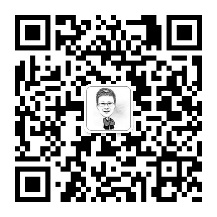 第一步：变更申请表（申请人填写）第一步：变更申请表（申请人填写）第一步：变更申请表（申请人填写）第一步：变更申请表（申请人填写）第一步：变更申请表（申请人填写）第一步：变更申请表（申请人填写）变更原因□项目范围或需求变化  □项目进度延迟  □产品质量不符合预期    □客户或第三方公司情况变化 □市场情况变化 □其他情况（请注明）：□项目范围或需求变化  □项目进度延迟  □产品质量不符合预期    □客户或第三方公司情况变化 □市场情况变化 □其他情况（请注明）：□项目范围或需求变化  □项目进度延迟  □产品质量不符合预期    □客户或第三方公司情况变化 □市场情况变化 □其他情况（请注明）：□项目范围或需求变化  □项目进度延迟  □产品质量不符合预期    □客户或第三方公司情况变化 □市场情况变化 □其他情况（请注明）：□项目范围或需求变化  □项目进度延迟  □产品质量不符合预期    □客户或第三方公司情况变化 □市场情况变化 □其他情况（请注明）：变更描述变更申请人所在部门提出时间：变更申请人部门领导意见变更申请人部门领导意见第二步：变更论证（项目经理咨询相关人员后填写）第二步：变更论证（项目经理咨询相关人员后填写）第二步：变更论证（项目经理咨询相关人员后填写）第二步：变更论证（项目经理咨询相关人员后填写）第二步：变更论证（项目经理咨询相关人员后填写）第二步：变更论证（项目经理咨询相关人员后填写）变更影响范围是否受影响工作量变化（人月数）进度变化进度变化进度变化项目干系人的需求□是        □否原计划时间变更后时间变更后时间项目范围□是        □否计划□是        □否设计□是        □否生产□是        □否测试□是        □否维护□是        □否项目成本□是        □否成本变化估算:变更的其它影响和风险第三步：评审意见（变更控制小组填写）第三步：评审意见（变更控制小组填写）第三步：评审意见（变更控制小组填写）第三步：评审意见（变更控制小组填写）第三步：评审意见（变更控制小组填写）第三步：评审意见（变更控制小组填写）评审意见和解决方案□完全批准        □完全拒绝          □有条件地批准       □完全批准        □完全拒绝          □有条件地批准       □完全批准        □完全拒绝          □有条件地批准       □完全批准        □完全拒绝          □有条件地批准       □完全批准        □完全拒绝          □有条件地批准       评审人时间评审人时间评审人时间